附表广东省水资源费征收标准广东省水资源费征收标准广东省水资源费征收标准广东省水资源费征收标准广东省水资源费征收标准广东省水资源费征收标准广东省水资源费征收标准广东省水资源费征收标准                水源  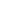                 水源  地表水征收标准地下水征收标准地下水征收标准地下水征收标准地下水征收标准备注标准      标准      地表水征收标准公共供水管网覆盖区域公共供水管网覆盖区域公共供水管网未覆盖区域公共供水管网未覆盖区域备注        取用        取用地表水征收标准超采区 限采区一般区域超采区 限采区一般区域备注       水类别       水类别地表水征收标准超采区 限采区一般区域超采区 限采区一般区域备注城乡生活取用水城乡生活取用水0.22.00 1.00 0.50 0.25 由公共供水管道及其附属设施向农村用户提供生活饮用水的供水工程收费标准为0.02生产、经营取用水生产、经营取用水0.24.00 2.00 1.00 0.50 /核电、火力发电贯流式冷却取用水核电、火力发电贯流式冷却取用水0.0054.00 2.00 1.00 0.50 生物质能发电的火电厂减半征收水力发电取用水大中型0.007/////水力发电取用水小型0.005/////地热水、矿泉水生产、经营取用水/4.00 2.00 4.00 2.00 已缴交矿产资源补偿费的减半征收地热水、矿泉水城乡生活取用水/2.00 1.00 2.00 1.00 已缴交矿产资源补偿费的减半征收对香港、澳门供水对香港、澳门供水5%/////其它取用水其它取用水0.24.00 2.00 1.00 0.50 /备注：备注：备注：备注：备注：备注：备注：备注：    1．单位：表中水力发电的计征单位为元/kwh，对港澳供水的计征单位为协议或合同水价的百分比，其它计征单位均为元/m3。    1．单位：表中水力发电的计征单位为元/kwh，对港澳供水的计征单位为协议或合同水价的百分比，其它计征单位均为元/m3。    1．单位：表中水力发电的计征单位为元/kwh，对港澳供水的计征单位为协议或合同水价的百分比，其它计征单位均为元/m3。    1．单位：表中水力发电的计征单位为元/kwh，对港澳供水的计征单位为协议或合同水价的百分比，其它计征单位均为元/m3。    1．单位：表中水力发电的计征单位为元/kwh，对港澳供水的计征单位为协议或合同水价的百分比，其它计征单位均为元/m3。    1．单位：表中水力发电的计征单位为元/kwh，对港澳供水的计征单位为协议或合同水价的百分比，其它计征单位均为元/m3。    1．单位：表中水力发电的计征单位为元/kwh，对港澳供水的计征单位为协议或合同水价的百分比，其它计征单位均为元/m3。    1．单位：表中水力发电的计征单位为元/kwh，对港澳供水的计征单位为协议或合同水价的百分比，其它计征单位均为元/m3。    2．城乡生活取水包括自来水生产取用水。    2．城乡生活取水包括自来水生产取用水。    2．城乡生活取水包括自来水生产取用水。    2．城乡生活取水包括自来水生产取用水。    2．城乡生活取水包括自来水生产取用水。    2．城乡生活取水包括自来水生产取用水。    2．城乡生活取水包括自来水生产取用水。    2．城乡生活取水包括自来水生产取用水。    3．生产、经营取用水包括工业、商业、服务业用水。    3．生产、经营取用水包括工业、商业、服务业用水。    3．生产、经营取用水包括工业、商业、服务业用水。    3．生产、经营取用水包括工业、商业、服务业用水。    3．生产、经营取用水包括工业、商业、服务业用水。    3．生产、经营取用水包括工业、商业、服务业用水。    3．生产、经营取用水包括工业、商业、服务业用水。    3．生产、经营取用水包括工业、商业、服务业用水。